Şubat 2015 Tüketici Fiyat Endeksi’ne(TÜFE) ilişkin veriler Türkiye İstatistik Kurumu (TÜİK) tarafından 3 Mart 2015 tarihinde yayımlandı.TÜİK tarafından aylık yayımlanan TÜFE, kentlerde yaşayan hanelerin tükettiği mal ve hizmet fiyatlarının zaman içindeki ortalama değişim hakkında bilgi vermektedir.Tablo 1: Ana-Harcama Gruplarına Göre Tüketici Fiyat Endeksi ve Değişim Oranları*Bir önceki yılın aynı ayına göre enflasyon değişimi**Aynı yılın bir önceki ayına göre enflasyon değişimiŞubat ayında Türkiye (TR) Geneli TÜFE endeksi (Tablo 1) bir önceki aya (Ocak 2015) göre yüzde 0,7 artış göstererek 252,3 değerini almıştır. Endeks bir önceki yılın aynı ayına göre yüzde 7,55 oranında artış göstermiştir. Şubat (2015) ayında ana harcama grupları itibariyle en yüksek artış yüzde 2,59 ile gıda ve alkolsüz içecekler grubunda yaşanırken, bunu yüzde 1,77 artışla ulaştırma ve yüzde 1,06 artışla lokanta ve 5oteller grubu takip etmektedir. Düşüş gösteren ana harcama kategorileri ise yüzde 6,98 (negatif) ile giyim ve ayakkabı ve yüzde 0,44 (negatif) ile alkollü içerecekler ve tütün grubudur. Tablo 1’deki veriler ana harcama grupları ve genel endeksler ile bu endekslerin büyüme hızları (enflasyon) konusunda bilgi vermektedir. Ancak ana harcama gruplarının ortalama enflasyon oranına etkisi bu grupların tüketici sepetindeki ağırlıklarına bağlı olacaktır. Ana harcama grup endekslerindeki yüzde artışlar bu harcama gruplarının tüketici sepeti içindeki payları ile çarpılarak ortalama (TÜFE temelli) enflasyona etkileri grafikte verilmiştir. Türkiye genelindeki ortalama fiyat artışına en büyük etki (0,67) gıda ve alkolsüz içecekler grubundan gelmektedir. Alkollü içecekler ve tütün grubunun etkisi (0,02) negatif ve giyim ve ayakkabı grubunun da (0,52) negatif olarak gerçekleşmiştir.endeksleri daha çok öncü olmayan (gecikmeli) bir değişken olduğundan geleceğe ilişkin tahmin konusunda önemli bilgiler sağlamasa da, işlenmemiş gıda ve enerji hariç endeksindeki yüzde 0,01 artış bir anlamda çekirdek enflasyon olarak değerlendirilebilir ve enflasyonun eğilimi konusunda ipuçları verebilir.TÜİK tarafından hesaplanan özel kapsamlı TÜFE göstergelerinden işlenmemiş gıda ve enerji hariç TÜFE endeksi bir önceki aya göre yüzde 0,01 oranında artmıştır. Bu endeks son 12 ayda ortalama olarak yüzde 9,32 oranında artarak endeks 237,96 değerini almıştır. Genel endeks yüzde 0,7 artarken işlenmemiş gıda ve enerji hariç (özel kapsamlı) endeksin yüzde 0,01 oranında artması; enflasyonun bu ay yükseliş eğiliminde olmadığına ilişkin bir ipucu olarak değerlendirilebilir. İşlenmemiş gıda ve enerji hariç (özel kapsamlı) endeksin bir önceki yılın aynı ayına göre artış oranı yüzde 8,06 olarak gerçekleşmiştir.				Tablo 2: 2004-2014 zaman aralığında enflasyon değişim				Tablo 3: Bir önceki aya göre (aylık) 12 aylık enflasyon verileri.						2015 ŞUBAT ENFLASYON RAKAMLARI03 Mart 2015                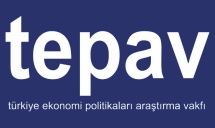 